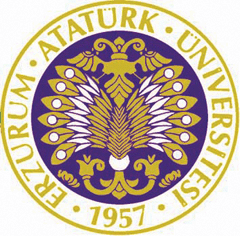 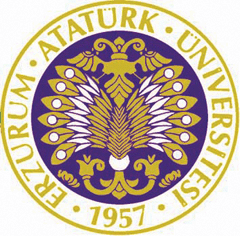 Kayıt   Dondurma Başvuru Dilekçesi		Aşağıda belirttiğim gerekçe nedeniyle ................ / ………….  Akademik Yılı  ……………  …………….. yarıyılında   kayıt dondurmak istiyorum. Mazeretime ilişkin belge ektedir.		Gereğini bilgilerinize arz ederim.İmza:Tarih:           İLGİLİ YÖNETMELİK MADDELERİEklenecek Belge/Belgeler:Mazeretini gösterir belge.KİMLİK BİLGİLERİ (Lütfen tüm alanları doldurunuz)KİMLİK BİLGİLERİ (Lütfen tüm alanları doldurunuz)Adı ve Soyadı:Öğrenci No:Bölümü:Telefon:Adres:E-posta:KAYIT DONDURMA GEREKÇESİ;KAYIT DONDURMA GEREKÇESİ;KAYIT DONDURMA GEREKÇESİ;KAYIT DONDURMA GEREKÇESİ;EKONOMİK NEDENLERAİLEVİ NEDENLERSAĞLIKPROBLEMLERİDİĞER**Belirtiniz.......................................................................................................Daha Önce Kayıt Dondurma Bilgisi:   Kayıt Dondurmadım.                  ………… yarıyıl süreyle kayıt dondurdum.  Daha Önce Kayıt Dondurma Bilgisi:   Kayıt Dondurmadım.                  ………… yarıyıl süreyle kayıt dondurdum.  Daha Önce Kayıt Dondurma Bilgisi:   Kayıt Dondurmadım.                  ………… yarıyıl süreyle kayıt dondurdum.  Daha Önce Kayıt Dondurma Bilgisi:   Kayıt Dondurmadım.                  ………… yarıyıl süreyle kayıt dondurdum.  ATATÜRK ÜNİVERSİTESİ ÖN LİSANS VE LİSANS EĞİTİM-ÖĞRETİM VE SINAV YÖNETMELİĞİKayıt DondurmaMADDE 34 –(1) Kayıt dondurmak için yapılacak başvurular yarıyılın/yılın ilk on iş günü içinde yapılır.  Sağlık nedenine dayanan kayıt dondurma istekleri bu sürenin dışındadır. Öğrencinin kayıt dondurma isteği bir yarıyıldan/yıldan az olamaz. Sağlıkla ilgili nedenler hariç, haklı ve geçerli nedenler çerçevesinde eğitim-öğretim süresince en çok iki yarıyıl/bir yıl süre ile kayıt dondurulabilir.